Subject:	 History		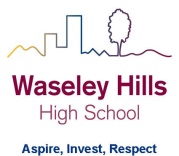 Teacher: Mrs DumyczYear:	9			Topic/theme: Origins and Progress of the Korean WarDon’t forget you can access the school drives and resources form the school website: https://www.waseleyhills.worcs.sch.uk/Lesson What you need to take from this lesson Resource to use or hyperlinkSuggested task 1What was the war about?Kim Il SungSyngman RheeCommunistsAll resources for the following lessons are available on Home Access+Select S Drive (Coursework) – History – CORONAVIRUS – Y9 – Week 7-8 – Mrs DUse the resources labelled 1. in the coursework area. Copy map to fill a full page – you will add to it in future lessons.Complete the activities as per the slides. The documents are all the inserts you need.2How did MacArthur and the UN save South Korea?InchonSeoulAll resources labelled 2 in the coursework area.See “UN Campaign and the Inchon Landings” PptRace to Research question sheetInchon Invasion information sheetDo 1st 6 slides- make notes from slides. Add annotations to mapAnswer the “Race to Research” questions3Why did China get involved?People’s VolunteersYalu RiverAll resources labelled 3 in the coursework areaIntervention of Chinese Troops 1950 PptChinese Intervention information sheetAdd dates etc to map and do tasks4Understand British involvementGlorious Gloucester’s20th Century Battlefields – The Korean War https://www.youtube.com/watch?v=tad8OjqYT7E
A brilliant documentary.Watch 1st 40 mins or so up to and including the Battle of Imjin River. Add any extra notes5Why was MacArthur sacked?Nuclear weaponsTrumanAll resources labelled 5 in the coursework areaThe Sacking of MacArthur PptDo Tasks as indicated